BIOLOGIJA 8. razredDELO NA DALJAVO (DOMA), petek, 3.4.2020ČUTILA – Zgradba očesaNavodila za učenceRazišči in razmisliKaj se zgodi, da se privadim močnejši svetlobi?Za dve minuti pokrij eno oko. Nato opazuj obe očesi v ogledalu. Kaj opaziš?Ali poznaš svoje oči? Opiši zunanje dele očesa.Čemu so namenjene solze? Kakšen okus imajo? Zakaj smrkaš, kadar jočeš? Zakaj je potrebno mežikanje?Napravi kratek poskus. Zazri se v predmet v daljavi in zadrži mežikanje. Kaj občutiš? Poskus – poišči svojo slepo pego. Na list papirja si nariši na levo stran rožico in na desno piko (glej spodnjo sliko). Levo oko zapri, z desnim pa se zazri v narisan cvet. Z razdalje 30 cm pomikaj list proti sebi, dokler pika na desni ne izgine. Zakaj je pika izginila? Zakaj se pika spet pojavi?slika slepa pega 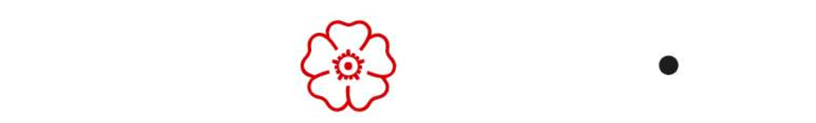 V učbeniku na str. 127-129, si preberi vse o zgradbi očesa in zgradbi očesnega zrkla.Na spletni strani irokusplus, si poglej video zgradba očesa str. 7.2. Vidim in str. 7.3 zgradba očesahttps://www.irokusplus.si/vsebine/irp-bio8/V zvezek si zapiši naslov Čutila-zgradba očesa in prepiši zapis v zvezek. V prilogi sem vam kot možnost priložila sliko – zgradba očesnega zrkla. Če imaš možnost si jo sprintaj in zalepi v zvezek, zraven pa dopiši zgradbo, lahko pa si narišeš zgradbo očesnega zrkla.Zapis v zvezek, petek, 3.4.2020Čutila-zgradba očesaOko je sestavljeno iz zrkla, ki ga premikamo, zgornje in spodnje veke, trepalnic in obrvi.Zgradba očesnega zrkla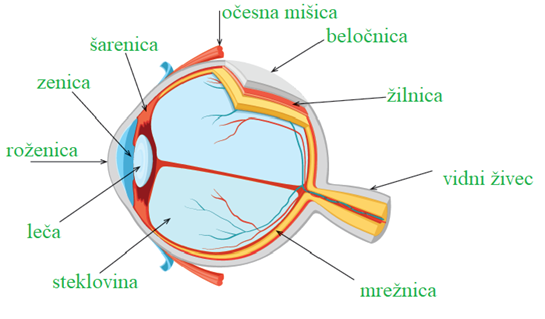 Rumena pega je mesto najostrejšega vida, območje na mrežnici, kjer je največ čutilnih celic. Sliko zaznamo najbolj ostro. Slepa pega je mesto na mrežnici, kjer izhaja živec. Tam ni čutilnih celic, zato če slika nastane na tem mestu, je ne vidimo.Na mrežnici sta dve vrsti vidnih čutnic, čepki in paličice. Paličice vzdraži manjša količina svetlobe, posredujejo samo črno-belo sliko. Čepki potrebujejo več svetlobe in so občutljivi na različne valovne dolžine svetlobe, zato nam posredujejo barvno sliko. V mrežnici imamo tri vrste čepkov rdeča, modra in zelena, ki so občutljivi vsak za svojo barvo svetlobe. Ostale barve vidimo zaradi kombinacije teh treh barv.Ta slika je samo za lažje razumevanje, ne rabiš je risati ali sprintati.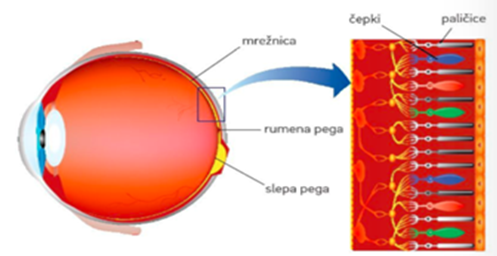 Priloga – zgradba očesnega zrkla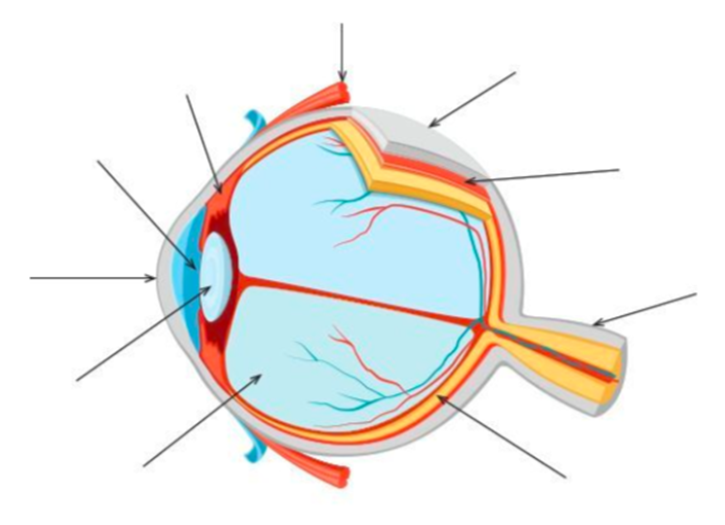 pomožni del očesafunkcija obrviPreusmerjajo kapljice, ki polzijo po čelu.trepalnice Ujamejo prašne delce.vekeZaprejo dostop premočni svetlobi. Varujejo pred mehanskimi poškodbami in izsušitvijo.solzne žleze in solzeVlažijo oko, ga čistijo.solzni kanalPo njem se solze zlivajo v nos, kjer vlažijo zrak.